Приложение 6Я  чувствовал себя   на уроке…                      Материал мне был понятен…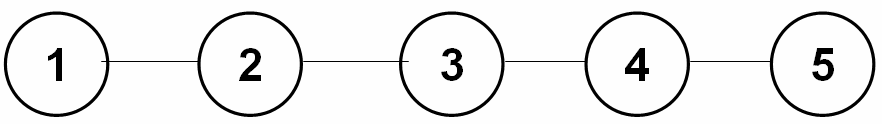 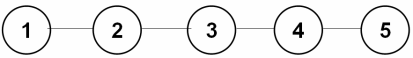 Я усвоил основные понятия…                            Я выполнял задания…Мне захотелось поступать согласно                  Хочу поделиться  знаниямиморальным нормам…                                             с друзьями…